ZLECENIODAWCADANE DOTYCZĄCE PRÓBKIODBIÓR WYNIKÓWPracownia Spektroskopii Optycznej Instytut Chemii Organicznej PANul. Kasprzaka 44/5201-224 WarszawaLab. 012, tel.: (22) 343-22-12email: marcin.gorecki@icho.edu.pl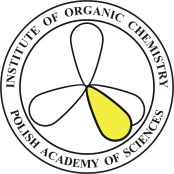 Imię i nazwiskoImię i nazwiskoZespół IChO / Instytucja / Źródło finansowania (nr grantu)Zespół IChO / Instytucja / Źródło finansowania (nr grantu)PokójTelefonData złożeniaPodpis osoby upoważnionejWzór strukturalnySymbol próbkiWzór strukturalnyWzór sumarycznyWzór strukturalnyMasa cząsteczkowaWzór strukturalny Próbka do zwrotu Roztwory do zwrotuWzór strukturalnyWIDMO ECD                                                    WIDMO ECD                                                    WIDMO ORDWIDMO W ROZTWORZEWIDMO W CIELE STAŁYM chloroform chlorek metylenu metanol etanol acetonitryl  woda …………………………TEMPERATURA20 oC25 oC……… acetonitryl metanol etanol chloroform chlorek metylenu heksan woda …………………………..tabletkaproszekRODZAJ NOŚNIKAKClKBr	nujol chloroform chlorek metylenu metanol etanol acetonitryl  woda …………………………TEMPERATURA20 oC25 oC………WIDMO TEMPERATUROWEZakres temperatur …………………………tabletkaproszekRODZAJ NOŚNIKAKClKBr	nujol chloroform chlorek metylenu metanol etanol acetonitryl  woda …………………………TEMPERATURA20 oC25 oC………WIDMO VCDWIDMO VCDWIDMO VCDROZDZIAŁ HPLCWIDMO W ROZTWORZEWIDMO W ROZTWORZEWIDMO W CIELE STAŁYMUKŁAD ELUCYJNY……………………………..………………DETEKCJAUV-VISCDpolarymetrycznaRIKOLUMNA…………………………………..………… CDCl3 CD2Cl2 CD3CN CD3OD DMSO-d6 D2O H2O CCl4	 CS2 ……………tabletka z KBr zawiesina w nujolufilm z rozpuszczalnika lotnegoUKŁAD ELUCYJNY……………………………..………………DETEKCJAUV-VISCDpolarymetrycznaRIKOLUMNA…………………………………..………… CDCl3 CD2Cl2 CD3CN CD3OD DMSO-d6 D2O H2O CCl4	 CS2 ……………WIDMO TEMPERATUROWEZakres temperatur ……………………………..….………UKŁAD ELUCYJNY……………………………..………………DETEKCJAUV-VISCDpolarymetrycznaRIKOLUMNA…………………………………..…………ZAKRES POMIAROWY 2000 – 850 cm-1 4000 – 2000 cm-1ZAKRES POMIAROWY 2000 – 850 cm-1 4000 – 2000 cm-1WIDMO TEMPERATUROWEZakres temperatur ……………………………..….………UKŁAD ELUCYJNY……………………………..………………DETEKCJAUV-VISCDpolarymetrycznaRIKOLUMNA…………………………………..…………INNE USŁUGI/UWAGI pdf	 txt	 wydrukemail: